Top 20 Statewide Health Care Occupations for North CarolinaTable 1: NC Employment and Projected Employment in Top 20 Statewide Health Care Occupations, 2018-2023Notes on the Data:EMSI was used to pull the industry and occupational data from the United States Bureau of Labor Statistics.  21 health care industries were identified at the 5-digit NAICS level, including hospitals, physicians’ offices, dental practices, outpatient care centers, home health services, nursing homes and other residential care facilities, public health departments and pharmacies.  After analyzing the industries that should be included in the analysis, the research team identified the occupations that AHEC would include in the analysis.  The staffing patterns for the identified industries were pulled, and the research team narrowed the list of occupations to 104 occupations that were targeted as most important to AHEC’s mission.  The data includes all people employed in these occupations, including those people who may be employed in non-health care industries.  Of these 104 occupations, there were only 5 occupations that were projected to lose employment between 2018 and 2023: respiratory therapy technicians, medical transcriptionists, pharmacy aides, life scientists and biochemists & biophysicists.  The other 99 identified occupations are either projected to stay at the same employment levels (3 occupations) or increase employment between 1%-26% (96 occupations).  The occupations that were projected to have the highest employment in 2023 in North Carolina comprised the top 20 statewide health care occupations for our study and are captured in table 1.While these occupations are projected to have the highest employment, the data also indicates that they are sought after by employers in terms of projected job openings and job postings.  EMSI uses public data sources to project openings, which include new positions that are created to keep up with additional work and positions that need to be replaced within an occupation when a worker retires or leaves for a different occupation; EMSI uses public data sources, including the US Bureau of Labor Statistics’ replacement rates, to calculate these openings.  Job postings include those job openings that employers advertise for on the internet, and these postings are de-duplicated to make sure that each posting is only counted once.  True demand for these positions likely falls somewhere between the number of job openings and number of job postings.  Image 1 shows the job postings in North Carolina compared to hires for these top 20 occupations from September 2016 through October 2019.Image 1: Statewide Active Job Postings and Estimated Hires for Top 20 Statewide Occupations, 2016-2019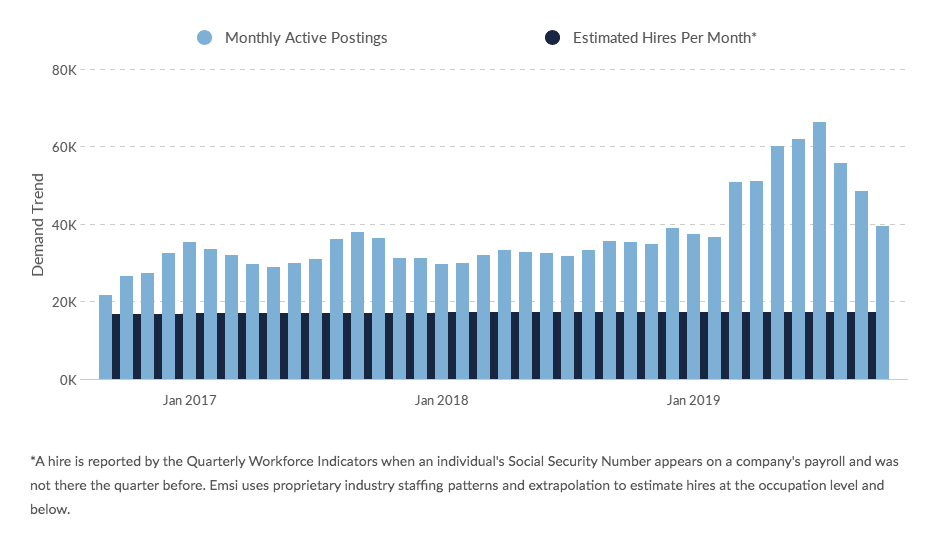 Table 2: North Carolina Top 20 Health Occupations and DescriptionsWithin the identified occupations, there is some overlap in definitions and job titles.  Please note that the occupational definitions below denote the duties that all workers classified in the occupation must perform.  For the “all other” categories, the specific occupations are listed separately. Standard Occupational Classifications are groups of occupations that were developed by federal government agencies (including Office of Management and Budget, US Bureau of Labor Statistics, Health Resources and Services Administration, Census Bureau, etc.) as a way to compare occupations across industries and groups.  Information is collected from individuals and businesses on employment levels and trends, pay and benefits, demographic characteristics, skills required, and many other items; this information is widely used by government, researchers, businesses, public policy makers and others. The data covers all occupations in which work is performed for pay or profit.Workers are coded to an occupation based on the work performed, but they sometimes fall into more than one occupation.  When they do, the worker is placed in the occupation requiring the highest level of skill and then in the occupation in which they spend the most amount of their time.  Licensed and unlicensed workers who are performing the same work are classified together unless otherwise specified.SOCOccupation2018 Jobs2023 Jobs2018 - 2023 % Change29-1141Registered Nurses102,935110,1827%31-1014Nursing Assistants63,24765,1273%39-9021Personal Care Aides32,77537,57315%31-1011Home Health Aides30,30733,55511%31-9092Medical Assistants19,48521,77112%29-2061Licensed Practical and Licensed Vocational Nurses18,95519,7654%43-6013Medical Secretaries16,26918,07811%29-1069Physicians and Surgeons, All Other13,75614,6817%29-2052Pharmacy Technicians13,66414,1123%29-2018Clinical Laboratory Technologists and Technicians11,64612,7409%29-2041Emergency Medical Technicians and Paramedics11,20011,7014%31-9091Dental Assistants9,71510,80511%11-9111Medical and Health Services Managers9,51410,48210%29-1051Pharmacists9,85910,0061%21-1018Substance Abuse, Behavioral Disorder, and Mental Health Counselors8,2449,20712%29-2034Radiologic Technologists7,4497,9707%29-2021Dental Hygienists6,6897,42311%29-2099Health Technologists and Technicians, All Other6,4466,7765%29-1123Physical Therapists6,1396,77510%29-1071Physician Assistants4,9945,69614%Statewide Totals403,289434,4258%SOC 
CodeOccupationStandard Occupational Classification (SOC) Definition from US Bureau of Labor Statistics29-1141Registered NursesAssess patient health problems and needs, develop and implement nursing care plans, and maintain medical records. 31-1014Nursing AssistantsProvide basic patient care under direction of nursing staff. 39-9021Personal Care AidesAssist the elderly, convalescents, or persons with disabilities with daily living activities at the person's home or in a care facility. 31-1011Home Health AidesProvide routine individualized healthcare such as changing bandages and dressing wounds, and applying topical medications to the elderly, convalescents, or persons with disabilities at the patient's home or in a care facility. 31-9092Medical AssistantsPerform administrative and certain clinical duties under the direction of a physician. 29-2061Licensed Practical and Licensed Vocational NursesCare for ill, injured, or convalescing patients or persons with disabilities in hospitals, nursing homes, clinics, private homes, group homes, and similar institutions. 43-6013Medical SecretariesPerform secretarial duties using specific knowledge of medical terminology and hospital, clinic, or laboratory procedures. 29-1069Physicians and Surgeons, All OtherAll physicians and surgeons not listed separately.29-1069.01    Allergists and Immunologists 29-1069.02    Dermatologists 29-1069.03    Hospitalists 29-1069.04    Neurologists 29-1069.05    Nuclear Medicine Physicians 29-1069.06    Ophthalmologists 29-1069.07    Pathologists 29-1069.08    Physical Medicine and Rehabilitation Physicians 29-1069.09    Preventive Medicine Physicians 29-1069.10    Radiologists 29-1069.11    Sports Medicine Physicians 29-1069.12    Urologists 29-2052Pharmacy TechniciansPrepare medications under the direction of a pharmacist. 29-2011 and 29-2012 combinedClinical Laboratory Technologists and TechniciansTechnologist - Perform complex medical laboratory tests for diagnosis, treatment, and prevention of disease. Technician - Perform routine medical laboratory tests for the diagnosis, treatment, and prevention of disease. 29-2041Emergency Medical Technicians and ParamedicsAssess injuries, administer emergency medical care, and extricate trapped individuals. 31-9091Dental AssistantsAssist dentist, set up equipment, prepare patient for treatment, and keep records.11-9111Medical and Health Services ManagersPlan, direct, or coordinate medical and health services in hospitals, clinics, managed care organizations, public health agencies, or similar organizations.29-1051PharmacistsDispense drugs prescribed by physicians and other health practitioners and provide information to patients about medications and their use. 21-1018Substance Abuse, Behavioral Disorder, and Mental Health CounselorsCounsel and advise individuals, families, or groups to prevent or treat substance abuse problems, behavioral disorders, or a broad range of mental health issues in order to promote optimum mental and emotional health.29-2034Radiologic TechnologistsTake x rays and CAT scans or administer nonradioactive materials into patient's blood stream for diagnostic purposes. 29-2021Dental HygienistsClean teeth and examine oral areas, head, and neck for signs of oral disease. 29-2099Health Technologists and Technicians, All OtherAll health technologists and technicians not listed separately. Midwives - Provide prenatal care and childbirth assistance.29-1123Physical TherapistsAssess, plan, organize, and participate in rehabilitative programs that improve mobility, relieve pain, increase strength, and improve or correct disabling conditions resulting from disease or injury.29-1071Physician AssistantsProvide healthcare services typically performed by a physician, under the supervision of a physician. 